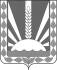 Администрация сельского поселения                       Васильевка           муниципального района                    Шенталинский               Самарской области            ПОСТАНОВЛЕНИЕ          от   --.04.202 г. №   -п       ___________________________	Проект                 д.Васильевка, ул. Молодежная,16                  45-1-99, факс 8-(84652) 45-1-99Об установлении особого противопожарного режима на территории сельского поселения Васильевка муниципального района Шенталинский       В соответствии со статьей 30 Федерального закона  «О пожарной безопасности», статьей 12 Закона Самарской области «О пожарной безопасности», постановления Правительства Самарской области от 29.03.2022 года №179 «Об особом противопожарном режиме на территории Самарской области», Уставом сельского поселения Васильевка муниципального района Шенталинский Самарской области  в целях обеспечения пожарной безопасности населенных пунктов, Администрация сельского поселения Васильевка                                                                    ПОСТАНОВЛЯЕТ:Установить особый противопожарный режим на территории сельского поселения Васильевка с 15 апреля 2022 года по 15сентября 2022 года.В период особого противопожарного режима: - запрещается сжигание мусора, сухой растительности и отходов на территориях населенных пунктов, организаций, индивидуальных предпринимателей, приусадебных, садовых и дачных участках;- организовать уборку и вывоз мусора (отходов) с территорий населенных пунктов и организаций; - закрепить за каждым домовладением один из видов противопожарного инвентаря (ведро, багор, лопата, лестница, топор из соотношения 6:1:1:1:1 на каждые 10 домов) ;- содержать в исправном состоянии источники наружного противопожарного водоснабжения;- сельхозпредприятиям и населению при использовании открытого огня руководствоваться Порядком использования открытого огня и разведения костров на землях сельхозназначения, землях запаса и землях населенных пунктов Правил противопожарного режима в Российской Федерации, утвержденных постановление Правительства Российской Федерации от 16.09.2020г. №1479;       - обеспечить выполнение мероприятий по предотвращению распространения пожара на  населенные пункты и отдельно расположенные объекты в части устройства  минерализованных полос (опашка), окашивания и своевременной уборки травянистой растительности;        - при наступлении 111-V классов пожарной опасности в хвойных лесах и при наступлении 1V-V классов пожарной опасности в иных лесах по условиям погоды  ограничить въезд транспортных средств и пребывание граждан в лесах, а также проведение    работ, связанных с разведением огня в лесном фонде.       3. Заместителю главы сельского поселения Васильевка, членам добровольной пожарной команды д.Васильевка:- организовать информирование населения о правилах  пожарной безопасности, порядке использования открытого огня и разведения костров на территории населенного пункта, на землях сельскохозяйственного назначения и лесах;- организовать патрулирование территорий населенных пунктов с первичными средствами пожаротушения, а также включить в состав соответствующих патрулей административную комиссию, уполномоченную на составление об административном правонарушении;- организовать в необходимых размерах резервный фонд горюче-смазочных материалов и огнетушащих средств.4 .Опубликовать настоящее постановление в газете «Вестник поселения Васильевка» и разместить на официальном сайте Администрации сельского поселения Васильевка в сети Интернет. 6. Настоящее  постановление вступает в силу со дня его официального опубликования.Глава сельского поселения Васильевка	Н.А.Морозов